Gymnázium v BytčiVás srdečne  pozýva na,ktorý sa uskutoční dňa 14. decembra 2017 (štvrtok) v čase 11.00 hod. – 15.00 hod.Tešíme sa na Vašu návštevu :-) 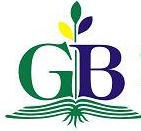 